提案办理实施方案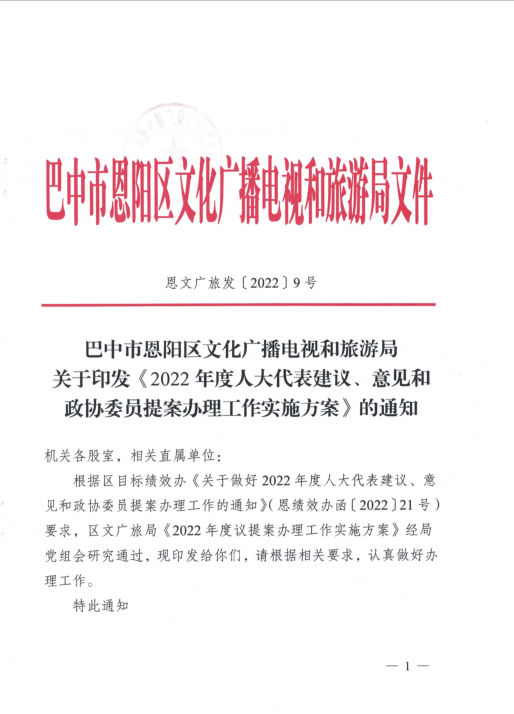 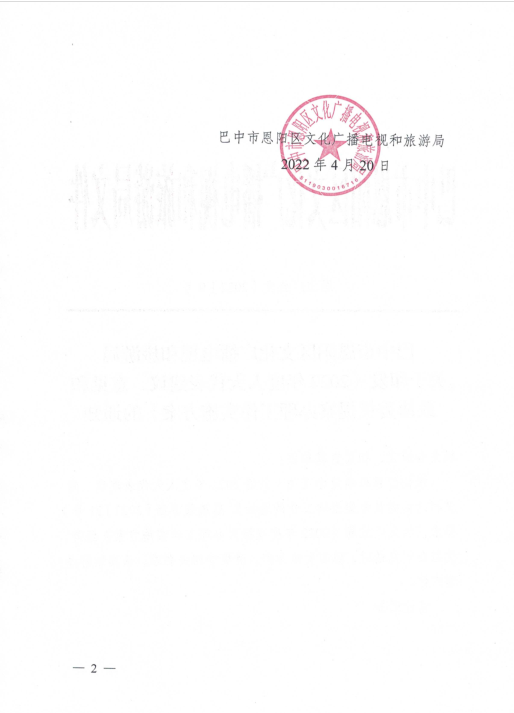 图片说明：为切实做好政协提案的办理工作，2022年4月20日，巴中市恩阳区文化广播电视和旅游局印发了《巴中市恩阳区文化广播电视和旅游局关于印发<2022年度人大代表建议、意见和政协委员提案办理工作实施方案>的通知》（恩文广旅发﹝2022﹞9号）文件。